IZDELEK: Osnovni geometrijski pojmi in konstruiranje likov1. Konstruiraj kot 105° in mu nariši simetralo.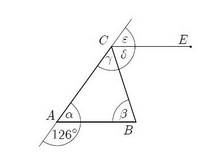 2. Trikotnik ABC na sliki je enakokrak (|AB|=|BC|).     Zunanji kot pri oglišču A meri 126°. Daljica CE je        vzporedna stranici AB. Izračunaj in zapiši velikosti     kotov .3. Podan je kot . Izračunaj njegov     komplementarni in suplementarni kot.4. Izračunaj število diagonal v konveksnem 93 – kotniku.                               5. Konstruiraj:    a) romb ABCD s podatki:  ,    b) trikotnik ABC s podatki:  ter mu včrtaj krožnico,    c) trapez ABCD  podatki:6. V GeoGebri konstruiraj trikotnik s podatki   s pomočjo ukazov.     Sliko shrani in oddaj v spletni učilnici.7. Pišek riše stopnja 4:https://pisek.acm.si/contents/4907-319805995281415931-146393949319149838-680361037148430359-335055541382928217/    Rešitev shrani in oddaj v spletni učilnici.*8. Pišek – dodatno:Želvini načrti 3,4: https://pisek.acm.si/contents/4907-319805995281415931-146393949319149838-680361037148430359-1896762783199128641/ Pravilen večkotnik: https://pisek.acm.si/contents/4907-319805995281415931-146393949319149838-680361037148430359-234094264279382395/